Week 1 Gen. 1-11, Psalms 1-10 Jan. 1: Genesis 1-3 Jan. 2: Genesis 4-7 Jan. 3: Genesis 8-11 Jan. 4: Psalms 1-4 Jan. 5: Psalms 5-7 Jan. 6: Psalms 8-10 Jan. 7: Reflection Week 2 Gen. 12-25, Psalms 11-20 Jan. 8: Genesis 12-14 Jan. 9: Genesis 15-18 Jan. 10: Genesis 19-22 Jan. 11: Genesis 23-25 Jan. 12: Psalms 11-17 Jan. 13: Psalms 18-20 Jan. 14: ReflectionWeek 3 Gen. 26-36, Psalms 21-31 Jan. 15: Genesis 26-28 Jan. 16: Genesis 29-32 Jan. 17: Genesis 33-36 Jan. 18: Psalms 21-24 Jan. 19: Psalms 25-28 Jan. 20: Psalms 29-31 Jan. 21: Reflection Week 4 Gen. 37-50, Psalms 32-41 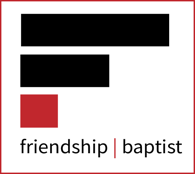 Jan. 22: Genesis 37-41 Jan. 23: Genesis 42-45 Jan. 24: Genesis 46-50 Jan. 25: Psalms 32-34 Jan. 26: Psalms 35-37 Jan. 27: Psalms 38-41 Jan. 28: Reflection Week 5 Eccl., Song of Solomon Jan. 29: Ecclesiastes 1-3 Jan. 30: Ecclesiastes 4-6 Jan. 31: Ecclesiastes 7-9 Feb. 1: Ecclesiastes 10-12 Feb. 2: Song of Solomon 1-4 Feb. 3: Song of Solomon 5-8 Feb. 4: Reflection Week 6 Job 1-25 Feb. 5: Job 1-3 Feb. 6: Job 4-7 Feb. 7: Job 8-11 Feb. 8: Job 12-14 Feb. 9: Job 15-21 Feb. 10: Job 22-25 Feb. 11: Reflection Week 7 Job 26-42 Feb. 12: Job 26-28 Feb. 13: Job 29-31 Feb. 14: Job 32-34 Feb. 15: Job 35-37 Feb. 16: Job 38-39 Feb. 17: Job 40-42 Feb. 18: Reflection Week 8 Exodus 1-18 Feb. 19: Exodus 1-4 Feb. 20: Exodus 5-7 Feb. 21: Exodus 8-10 Feb. 22: Exodus 11-13 Feb. 23: Exodus 14-15Feb. 24: Exodus 16-18Feb. 25: ReflectionWeek 9 Exodus 19-40 Feb. 26: Exodus 19-20 Feb. 27: Exodus 21-24 Feb. 28: Exodus 25-28 Mar. 1: Exodus 29-31 Mar. 2: Exodus 32-34 Mar. 3: Exodus 35-40 Mar. 4: Reflection Week 10 LeviticusMar. 5: Leviticus 1-5 Mar. 6: Leviticus 6-10 Mar. 7: Leviticus 11-14 Mar. 8: Leviticus 15-18 Mar. 9: Leviticus 19-23 Mar. 10: Leviticus 24-27 Mar. 11: Reflection Week 11 Numbers 1-19 Mar. 12: Numbers 1-3 Mar. 13: Numbers 4-6 Mar. 14: Numbers 7-9 Mar. 15: Numbers 10-12 Mar. 16: Numbers 13-16 Mar. 17: Numbers 16-19 Mar. 18: Reflection Week 12 Numbers 20-36 Mar. 19: Numbers 20-21 Mar. 20: Numbers 22-24 Mar. 21: Numbers 25-27 Mar. 22: Numbers 28-30 Mar. 23: Numbers 31-33 Mar. 24: Numbers 34-36 Mar. 25: Reflection Week 13 Deuteronomy 1-18 Mar. 26: Deuteronomy 1-3 Mar. 27: Deuteronomy 4-6 Mar. 28: Deuteronomy 7-9 Mar. 29: Deuteronomy 10-13 Mar. 30: Deuteronomy 14-16 Mar. 31: Deuteronomy 17-18 Apr. 1: Reflection Week 14 Deuteronomy 19-34 Apr. 2: Deuteronomy 19-21 Apr. 3: Deuteronomy 22-23 Apr. 4: Deuteronomy 24-26 Apr. 5: Deuteronomy 27-28 Apr. 6: Deuteronomy 29-31 Apr. 7: Deuteronomy 32-34 Apr. 8: Reflection Week 15 Joshua Apr. 9: Joshua 1-4 Apr. 10: Joshua 5-8 Apr. 11: Joshua 9-12 Apr. 12: Joshua 13-17 Apr. 13: Joshua 18-21 Apr. 14: Joshua 22-24 Apr. 15: Reflection Week 16 Judges
Apr. 16: Judges 1-3 Apr. 17: Judges 4-5 Apr. 18: Judges 6-8 Apr. 19: Judges 9-12 Apr. 20: Judges 13-16 Apr. 21: Judges 17-21 Apr. 22: Reflection

Week 17 Ruth, I Samuel 1-7 Apr. 23: Ruth 1-2
Apr. 24: Ruth 3-4
Apr. 25: 1 Samuel 1-2
Apr. 26: 1 Samuel 3-4 Apr. 27: 1 Samuel 5 Apr. 28: 1 Samuel 6-7 Apr. 29: Reflection

Week 18 1 Samuel 8-31 Apr. 30: 1 Samuel 8-11 May 1: 1 Samuel 12-15 May 2: 1 Samuel 16-18 May 3: 1 Samuel 19-22 May 4: 1 Samuel 23-26 May 5: 1 Samuel 27-31 May 6: ReflectionWeek 19 2 Samuel
May 7: 2 Samuel 1-4 May 8: 2 Samuel 5-8 May 9: 2 Samuel 9-12 May 10: 2 Samuel 13-16 May 11: 2 Samuel 17-20 May 12: 2 Samuel 21-24 May 13: Reflection

Week 20 1 Kings
May 14: 1 Kings 1-4 May 15: 1 Kings 5-7 May 16: 1 Kings 8-11 May 17: 1 Kings 12-16 May 18: 1 Kings 17-19 May 19: 1 Kings 20-22 May 20: Reflection

Week 21 2 Kings
May 21: 2 Kings 1-4 May 22: 2 Kings 5-8 May 23: 2 Kings 9-13 May 24: 2 Kings 14-17 May 25: 2 Kings 18-21 May 26: 2 Kings 22-25 May 27: Reflection

Week 22 Isaiah 1-20 May 28: Isaiah 1-3 May 29: Isaiah 4-6 May 30: Isaiah 7-10 May 31: Isaiah 11-13 June 1: Isaiah 14-16 June 2: Isaiah 17-20 June 3: Reflection

Week 23 Isaiah 21-39 June 4: Isaiah 21-23 June 5: Isaiah 24-25 June 6: Isaiah 26-28 June 7: Isaiah 29-31 June 8: Isaiah 32-35 June 9: Isaiah 36-39 June 10: ReflectionWeek 24 Isaiah 40-66 June 11: Isaiah 40-43 June 12: Isaiah 44-48 June 13: Isaiah 49-53 June 14: Isaiah 54-58 June 15: Isaiah 59-62 June 16: Isaiah 63-66 June 17: Reflection

Week 25 Jeremiah
June 18: Jeremiah 1-5 June 19: Jeremiah 6-10 June 20: Jeremiah 11-15 June 21: Jeremiah 16-20 June 22: Jeremiah 21-24 June 23: Jeremiah 25-29 June 24: Reflection

Week 26 Jeremiah 30-42, Lament. June 25: Jeremiah 30-33
June 26: Jeremiah 34-39
June 27: Jeremiah 40-45
June 28: Jeremiah 46-49 June 29: Jeremiah 50-52 June 30: Lamentations 1-5 July 1: Reflection

Week 27 Ezra, Nehemiah, Esther July 2: Ezra 1-6
July 3: Ezra 7-10
July 4: Nehemiah 1-7
July 5: Nehemiah 8-13 July 6: Esther 1-5
July 7: Esther 6-10 July 8: Reflection
Week 28 Daniel, Hosea July 9: Daniel 1-4
July 10: Daniel 5-8 July 11: Daniel 9-12 July 12: Hosea 1-3
July 13: Hosea 4-8 July 14: Hosea 9-14 July 15: ReflectionWeek 29 1 Chronicles 1-20 July 16: 1 Chronicles 1-5 July 17: 1 Chronicles 6-9 July 18: 1 Chronicles 10-12 July 19: 1 Chronicles 13-15 July 20: 1 Chronicles 16-17 July 21: 1 Chronicles 18-20 July 22: Reflection

Week 30 1 Chron. 21-29, 2 Chron. 1-9 July 23: 1 Chronicles 21-24
July 24: 1 Chronicles 25-27
July 25: 1 Chronicles 28-29
July 26: 2 Chronicles 1-4 July 27: 2 Chronicles 5-7 July 28: 2 Chronicles 8-9 July 29: Reflection

Week 31 2 Chronicles 10-36 July 30: 2 Chronicles 10-16 July 31: 2 Chronicles 17-20 Aug. 1: 2 Chronicles 21-24 Aug. 2: 2 Chronicles 25-28 Aug. 3: 2 Chronicles 29-32 Aug. 4: 2 Chronicles 33-36 Aug. 5: Reflection
Week 32 Minor Prophets 1 Aug. 6: Joel
Aug. 7: Amos
Aug. 8: Obadiah and Jonah Aug. 9: Micah
Aug. 10: Nahum
Aug. 11: Habakkuk and Zephaniah Aug. 12: Reflection

Week 33 Minor Prophets 2 Aug. 13: Haggai
Aug. 14: Zechariah 1-3 Aug. 15: Zechariah 4-7 Aug. 16: Zechariah 8-11 Aug. 17: Zechariah 12-14 Aug. 18: Malachi
Aug. 19: Reflection
Week 34 Matthew
Aug. 20: Matthew 1-4 Aug. 21: Matthew 5-7 Aug. 22: Matthew 8-12 Aug. 23: Matthew 13-17 Aug. 24: Matthew 18-23 Aug. 25: Matthew 24-28 Aug. 26: Reflection

Week 35 Mark Aug. 27: Mark 1-2 Aug. 28: Mark 3-4 Aug. 29: Mark 5-7 Aug. 30: Mark 8-10 Aug. 31: Mark 11-13 Sept. 1: Mark 14-16 Sept. 2: Reflection Week 36 Luke
Sept. 3: Luke 1-4 Sept. 4: Luke 5-9 Sept. 5: Luke 10-14 Sept. 6: Luke 15-18 Sept. 7: Luke 19-21 Sept. 8: Luke 22-24 Sept. 9: Reflection

Week 37 John
Sept. 10: John 1-3 Sept. 11: John 4-6 Sept. 12: John 7-9 Sept. 13: John 10-12 Sept. 14: John 13-17 Sept. 15: John 18-21 Sept. 16: Reflection

Week 38 Psalms 42-72 Sept. 17: Psalms 42-46 Sept. 18: Psalms 47-51 Sept. 19: Psalms 52-56 Sept. 20: Psalms 57-62 Sept. 21: Psalms 63-68 Sept. 22: Psalms 69-72 Sept. 23: ReflectionWeek 39 Acts
Sept. 24: Acts 1-5 Sept. 25: Acts 6-9 Sept. 26: Acts 10-15 Sept. 27: Acts 16-20 Sept. 28: Acts 21-24 Sept. 29: Acts 25-28 Sept. 30: Reflection
Week 40 Romans Oct. 1: Romans 1-3 Oct. 2: Romans 4-6 Oct. 3: Romans 7-8 Oct. 4: Romans 9-11 Oct. 5: Romans 12-13 Oct. 6: Romans 14-16 Oct. 7: Reflection

Week 41 1 Corinthians, 2 Corinthians Oct. 8: 1 Corinthians 1-4
Oct. 9: 1 Corinthians 5-10
Oct. 10: 1 Corinthians 11-16
Oct. 11: 2 Corinthians 1-5 Oct. 12: 2 Corinthians 6-9 Oct. 13: 2 Corinthians 10-13 Oct. 14: Reflection

Week 42 Gal., Eph., Phi., Col., Phil. Oct. 15: Galatians 1-3
Oct. 16: Galatians 4-6
Oct. 17: Ephesians 1-3
Oct. 18: Ephesians 4-6
Oct. 19: Philippians
Oct. 20: Colossians and Philemon Oct. 21: Reflection

Week 43 Hebrews
Oct. 22: Hebrews 1-2 Oct. 23: Hebrews 3-4 Oct. 24: Hebrews 5-6 Oct. 25: Hebrews 7-8 Oct. 26: Hebrews 9-10 Oct. 27: Hebrews 11-13 Oct. 28: ReflectionWeek 44 Psalms 73-106 Oct. 29: Psalms 73-78 Oct. 30: Psalms 79-84 Oct. 31: Psalms 85-89 Nov. 1: Psalms 90-96 Nov. 2: Psalms 97-103 Nov. 3: Psalms 104-106 Nov. 4: Reflection

Week 45 James, 1 Peter, 2 Peter Nov. 5: James 1-2
Nov. 6: James 3-5
Nov. 7: 1 Peter 1-2
Nov. 8: 1 Peter 3-5 Nov. 9: 2 Peter 1 Nov. 10: 2 Peter 2-3 Nov. 11: Reflection

Week 46 1 & 2 Thess, 1 & 2 Tim., Titus Nov. 12: 1 Thessalonians
Nov. 13: 2 Thessalonians
Nov. 14: 1 Timothy 1-3
Nov. 15: 1 Timothy 4-6 Nov. 16: 2 Timothy Nov. 17: Titus
Nov. 18: Reflection

Week 47 Revelation
Nov. 19: Revelation 1-3 Nov. 20: Revelation 4-7 Nov. 21: Revelation 8-12 Nov. 22: Revelation 13-16 Nov. 23: Revelation 17-19 Nov. 24: Revelation 20-22 Nov. 25: ReflectionWeek 48 Ezekiel 1-24 Nov. 26: Ezekiel 1-3 Nov. 27: Ezekiel 4-7 Nov. 28: Ezekiel 8-12 Nov. 29: Ezekiel 13-17 Nov. 30: Ezekiel 18-21 Dec. 1: Ezekiel 22-24 Dec. 2: ReflectionWeek 49 Ezekiel 25-48 Dec. 3: Ezekiel 25-28 Dec. 4: Ezekiel 29-32 Dec. 5: Ezekiel 33-36 Dec. 6: Ezekiel 37-39 Dec. 7: Ezekiel 40-43 Dec. 8: Ezekiel 44-48 Dec. 9: Reflection

Week 50 1,2,3 John, Jude, Ps. 107-119 Dec. 10: 1 John
Dec. 11: 2 John, 3 John, Jude
Dec. 12: Psalms 107-109
Dec. 13: Psalms 110-114 Dec. 14: Psalms 115-118 Dec. 15: Psalm 119 Dec. 16: Reflection

Week 51 Proverbs
Dec. 17: Proverbs 1-5 Dec. 18: Proverbs 6-9 Dec. 19: Proverbs 10-15 Dec. 20: Proverbs 16-20 Dec. 21: Proverbs 21-25 Dec. 22: Proverbs 26-31 Dec. 23: Reflection
Week 52 Psalms 120-150 Dec. 24: Psalms 120-126 Dec. 25: Psalms 127-132 Dec. 26: Psalms 133-136 Dec. 27: Psalms 137-140 Dec. 28: Psalms 141-145 Dec. 29: Psalms 146-150 Dec. 30: Reflection